Einladung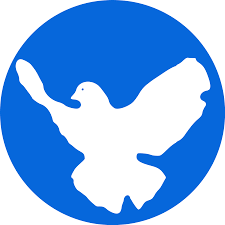 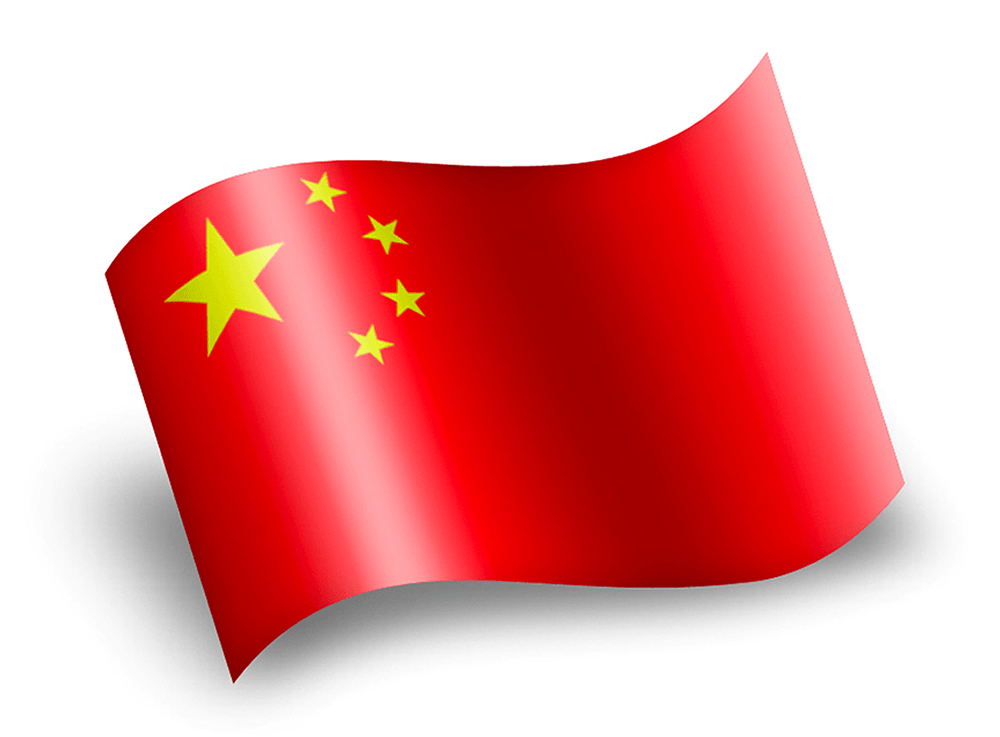 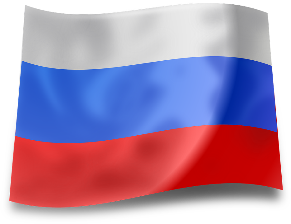  Solidaritätsveranstaltung zuRussland und China Russland und China - Bastion der Völker für Frieden, Zusammenarbeit und SolidaritätAm 30.10.2018, um 18.00 Uhr im Münzenbergsaal,ND-Gebäude, Franz-Mehring-Platz 1, in 10243 Berlinladen wir Sie herzlich ein:Deutsch-Chinesischer Freundschaftsverein e.V. Ludwigsfelde, GRH e.V.,Deutscher Freidenker-Verband e. V., GBM e.V.,Alexander-von-Humboldt-Gesellschaft, Landesarbeitsgemeinschaft Deutsch-Russische Freundschaft Sachsen,Komitee arabischer Antifaschisten in Europaund Mütter gegen den Krieg Berlin-BrandenburgIn Würdigung der Rolle Russlands u. Chinas in der Welt werden sprechen: Klaus Hartmann, Vorsitzender des Deutschen Freidenkerverbandes e.VDr. Ulryk Gruschka vom Deutsch-chinesischen Freundschaftsverein e.V. Ludwigsfelde,Dr. Winfried Hanisch und Gerhard Mertschenk von der Alexander von Humboldt-Gesellschaft,Willi Schulze-Barantin, Vorsitzender der des Frankfurter Solidaritätskomitees für Syrien, (angefragt)Regina Silbermann von der Landesarbeitsgemeinschaft Deutsch-Russische Freundschaft Sachsen und DiplompolitologeSaid Dudin, vom Komitee arabischer Antifaschisten in EuropaMusikalische Umrahmung: Revolutionäre Lieder mit malcom. z